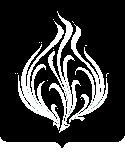 Городская УправаГородского поселения «Город Белоусово»Жуковского района Калужской областиРАСПОРЯЖЕНИЕ«06» апреля 2021 года                                                                                    № 57О мероприятиях по подготовке к пожароопасному периодувесна-лето 2021 на территории МО ГП "Город Белоусово"       В соответствии с Законом Калужской области от 22.05.2001 N36-ОЗ «О пожарной безопасности в Калужской области», постановлением правительства Российской федерации от 16.09.2020 г. №1479 «Об утверждении правил противопожарного режима в Российской Федерации» (в ред. от 31.12.2020 г.) с целью предупреждения возможных чрезвычайных ситуаций, вызванных пожарами, а также минимизации возможного ущерба от природных пожаров:Утвердить план мероприятий по подготовке к весенне-летнему пожароопасному периоду 2021 года (прилагается).  На землях общего пользования, а также на территориях частных домовладений, расположенных на территориях МО ГП «Город Белоусово», ЗАПРЕТИТЬ разведение костров, использование открытого огня для приготовления пищи вне специально отведенных и оборудованных для этого мест, а также сжигание мусора, травы, листвы и иных отходов, материалов или изделий, кроме мест и (или) способов, установленных администрацией.ОБЯЗАТЬ правообладателей земельных участков (собственники земельных участков, землепользователи, землевладельцы и арендаторы земельных участков) и правообладателей территорий ведения гражданами садоводства или огородничества для собственных нужд, расположенных в границах МО ГП «Город Белоусово», производить их своевременную уборку от мусора, сухой растительности и покос травы, а также земель общего пользования, прилегающих к этим участкам на расстояние 15 метров.      Границы уборки указанных территорий определяются границами земельного участка на основании кадастрового или межевого плана.ЗАПРЕЩАЕТСЯ устраивать свалки отходов. На территориях общего пользования, на территориях садоводства или огородничества, в том числе вне границ указанных территорий, в охранных зонах линий электропередачи, электрических станций и подстанций, а также в лесах, лесопарковых зонах и на землях сельскохозяйственного назначения МО ГП «Город Белоусово». ОБЯЗАТЬ в период со дня схода снежного покрова и до установления устойчивой дождливой осенней погоды или образования снежного покрова учреждения, организации, иные юридические лица независимо от их организационно-правовых форм и форм собственности, общественные объединения, индивидуальных предпринимателей, граждан Российской Федерации, лица без гражданства, владеющих, пользующихся и (или) распоряжающихся территорией, прилегающей к лесу, обеспечивать ее очистку от сухой травянистой растительности, пожнивных остатков, валежника, порубочных остатков, мусора и других горючих материалов на полосе шириной не менее 10 метров от леса либо отделить лес противопожарной минерализованной полосой шириной не менее 0,5 метра или иным противопожарным барьером.Директорам организаций, председателям СНТ находящихся в границах МО ГП «город Белоусово» своими силами и средствами произвести уборку подведомственных территорий организовав вывоз накопившегося мусора.      4. Настоящее распоряжение вступает в силу со дня его подписания и подлежит опубликованию на официальном сайте Администрации МО ГП «Город Белоусово».      5. Контроль над исполнением настоящего постановления оставляю за собой.Глава администрации МО ГП «Город Белоусово»                           п/п                               Д.А. ЛексунинПриложение к распоряжению Городской управы  ГП «Город Белоусово»                                                                                                                       № 57 от « 06 » апреля 2021 г.   ПЛАН МЕРОПРИЯТИЙ ПО ПОДГОТОВКЕ К ПОЖАРООПАСНОМУ ПЕРИОДУ 2021 ГОДА№ п\пНаименование мероприятийСроки исполненияОтветственные исполнители1.Установить ограничение пребывания населения в прилегающих к ГП лесах, въезд на автотранспорте, разведение там костров и проведение каких либо работ не предусмотренных Лесным кодексом РФ и приказом Министерства природных ресурсов и экологии РФ от 06.09.2016 г. №457 «Об утверждении порядка ограничения пребывания граждан в лесах и въезда в них транспортных средств, проведения определённых видов работ в целях обеспечения пожарной и санитарной безопасности».В течении пожароопасного периодаАдминистрация МО ГП «Город Белоусово»2.Обеспечение в пределах границ МО ГП «Город Белоусово», следующих мероприятий:- обновление (обустройство) минерализованных полос шириной не менее 10 м непосредственно после схода снежного покрова вокруг населённых пунктов (ст.63 ПП РФ №1479 от 16 09.2020 г. В редакции от 31.12.2020 г.)- проведение опашки- уборка сухой травы и очистку территории от сгораемого мусора вокруг зданий и строений- восстановление (обустройство) подъездов к имеющимся водоемам, площадкам (пирсам) для забора водыАпрель - май 2021Отдел городского хозяйства, строительства и инновационной работыМУП «МУК»МП «Водоканал»МП «Теплоснабжение»СНТ3.Информирование населения о мерах противопожарной безопасности при использовании открытого огня, для чего использовать:- имеющийся интернет ресурс (сайт) администрации-средство массовой информации газету «Вестник Белоусово»- информационные стендыВ течении пожароопасного периодаОтдел по социальным вопросам и организационно-контрольной работе4.Проведение профилактических бесед с председателями и жителями СНТ расположенными на территории поселения на предмет окашивания их территорий, уборки мусора, недопустимости разведения костров и пала прошлогодней травы  В течении пожароопасного периодаОтдел по социальным вопросам и организационно-контрольной работе5.Установление запрета в границах МО ГП «Город Белоусово» несанкционированного разведения костров для сжигания травы, изделий или мусора, а также организации несанкционированных свалок.В течении пожароопасного периодаАдминистрация МО ГП «Город Белоусово»  6.Обеспечение готовности прицепных цистерн, необходимого пожарно технического снаряжения и инвентаря. Апрель-июнь 2021МУП «МУК»,Администрация ГП7.Организация работ по организации расчистки и оборудования пожарными пирсами и водозаборами пожарных водоемов и обустройство площадок для разворота пожарной техники.В течении пожароопасного периодаАдминистрация МО ГП «Город Белоусово»8.Проведение занятий с учащимися школ г. Белоусово в рамках программы ОБЖ по вопросам палов травы и соблюдения правил пожарной безопасности.В течении пожароопасного периодаОтдел образования по Жуковскому району 9.Организация контроля за соблюдением запрета выжигания сухой травы населением городского поселения.В течении пожароопасного периодаАдминистративная комиссия, сотрудники ДНД10.Рассмотрение результатов работы по подготовке, проведению и контролю за выполнением мероприятий пожароопасного периода весна-лето 2021 г.НоябрьКЧС и ОПБ